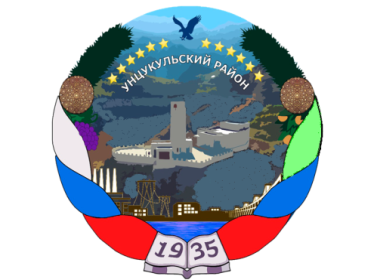 РЕСПУБЛИКА ДАГЕСТАНГЛАВА МУНИЦИПАЛЬНОГО ОБРАЗОВАНИЯ«УНЦУКУЛЬСКИЙ РАЙОН»Индекс 368950 п. Шамилькала, ул. им. М. Дахадаева 3, тел. 55-64-85,  е-mail: mo_uncuk_raion@mail.ru П О С Т А Н О В Л Е Н И Еот«19» июля 2018 г.  № 91О  внесении изменений в постановление главы муниципального образования «Унцукульский район» от 10.07.2017 № 68 «Об утверждении порядка работы Рабочей группы по регистрации                                                 и предварительному рассмотрению обращений граждан, поступающих                            через специализированные ящики «Для обращений граждан по вопросам коррупции» и общественные посты, сформированные в администрации муниципального района «Унцукульский район»»Внести в постановление  главы муниципального образования «Унцукульский район» от 10.07.2017 № 68 «Об утверждении порядка работы Рабочей группы по регистрации и предварительному рассмотрению обращений граждан, поступающих                            через специализированные ящики «Для обращений граждан по вопросам коррупции» и общественные посты, сформированные в администрации муниципального района «Унцукульский район»» следующие изменения:1.Утвердить новый состав Рабочей группы и общественного поста Администрации муниципального района «Унцукульский район» по регистрации и рассмотрению обращений граждан, поступающих через специализированные ящики «Для обращений граждан по вопросам коррупции» по должностям (приложение №1).2. Настоящее постановление вступает в силу со дня официального опубликования.Глава МО «Унцукульский район»                                                         И.М. НурмагомедовПриложение №1       к постановлению главы               МО «Унцукульский район»                 от «19» июля 2018 г. № 91_______РАБОЧАЯ   ГРУППАпо регистрации и рассмотрению обращений граждан, поступающих через специализированные ящики «Для обращений граждан по вопросам коррупции» и общественные посты, организованные в органах местного самоуправления муниципального района «Унцукульский район»                                      и подведомственных ему учреждениях по фактам коррупции1.Глава МО «Унцукульский район»  -   руководитель Рабочей группы; 2.Главный специалист по правовым вопросам администрации МО«Унцукульский район»      (ответственный секретарь Рабочей группы); 3.Общественный комиссар при Общественном совете МО «Унцукульский район» (по согласованию);4.Председатель райкома профсоюзов работников госучреждений и общественного обслуживания (по согласованию);5.Председатель райкома профсоюзов работников образовательных учреждений (по согласованию);6. Специалист отдела по делам молодежи и туризму администрации МО «Унцукульский район».       